Proyecto de Ley que cambia el nombre del actual Aeródromo "Pichoy'', ubicado en la comuna de Mariquina - Provincia de Valdivia, Región de Los Ríos- por el nombre de la primera mujer piloto de guerra de de la aviación chilena, “ Aeródromo "Pichoy'', MARGOT DUHALDE SOTOMAYOR”MARGOT DUHALDE SOTOMAYOR, Nacida el 12 de diciembre de 1920, en Río Bueno, Provincia de Valdivia. Región de Los Ríos, hija de don Maximiliano DUHALDE Bahamonde, un agricultor de Trafún, y doña Rosa SOTOMAYOR Arriagada.Nacida el día de la Aeronáutica Nacional y recordaría en su libro autobiográfico lo siguiente: “A veces pienso, que el inicio de mi larga carrera de aviadora comenzó justamente en el vientre de mi madre, cuando tenía algunos meses de gestación. Me parece que ella fue una de las primeras mujeres que voló en Chile y lo hizo en Río Bueno con uno de los precursores de la aviación nacional, el conocido piloto David Fuentes. Según contaba ella misma, en esa oportunidad voló el juez, por ser la autoridad de la comarca y a continuación lo hizo ella. Cuando aterrizaron un perro se atravesó delante del avión y se rompió la hélice, lo que hizo, se terminaran los vuelos programados para ese día”1.Ella manifestaría a su corta edad, el sueño de querer ser piloto. Cumplidos los 16 años y acompañada de su padre, concurrieron a la oficina del Club Aéreo para inscribirse como socia y realizar su ansiado curso de piloto civil. El 6 de enero de 1938, le fue asignado su primer instructor de vuelo, el teniente René González Rojas, luego al mes siguiente, desde el 3 de febrero; el Capitán de Bandada, Washington Silva Escobar, quién la “largó” sola a volar el día 23 de febrero. El 30 de abril de 1938, Margot recibía su brevet de Piloto Civil en el Club Aéreo de Chile, hoy “Club Aéreo de Santiago”, convirtiéndose en la tercera aviadora del país, después de Graciela Cooper Godoy y Viola Blackburn Melin.2En 1939 con ocasión del terremoto que afectó a la ciudad de Chillán, se acercó como voluntaria a la Fuerza Aérea de Chile que estaba operando desde el aeródromo de San Ramón, cooperando activamente no sólo como Piloto de un avión Gipsy Moth utilizado en el lanzamiento de panfletos con comunicados a la población, sino que también en el cuidado y embarque de heridos.En abril de 1941, en plena Segunda Guerra Mundial, con el objetivo de combatir en contra de la Alemania Nazi, viaja a Inglaterra para enrolarse como Piloto en la Fuerza Aérea de la Francia Libre del General Charles De Gaulle, y en agosto de 1941 es comisionada al Air Transport Auxiliary (A.T.A.) de la Real Fuerza Aérea (R.A.F.),como Cadet-Pilot en el Aeródromo de Hatfield, donde funcionaba la Elementary Flying School.3El 15 de marzo de 1943, regresa al Advanced Flying Training School (A.F.T.S.) de White Waltham para un curso de bimotores Iivianos y pesados. Vuela aviones bombarderos bimotores Airspeed AS.10 Oxford y Vickers Wellington. Terminando el1 Margot Duhalde “Mujer Alada”. Autobiografía. Octubre 20062 Margot Duhalde Sotomayor, de Río Bueno a los cielos del mundo. Ediciones del Instituto de Investigaciones Histórico Aeronáuticas de Chile Almirante Barroso 67 – Santiago de Chile, pag13 www.historiaaeronauticadechile.cl3 Revista Aerohistoria del Instituto de Investigaciones Histórico Aeronáuticas de Chile- Febrero 2018, pag 43curso regresa a su unidad como Piloto Clase 4, es decir, facultada para pilotar toda clase de aviones de uno y dos motores, a excepción de algunos aviones triciclos pesados. Es ascendida al grado de First Officer. Un año más tarde, el 1 de abril de 1944, regresaría una vez más al A.F.T.S. de White Waltham para el curso de Four Plus (+4), en bombarderos livianos Hudson MKI y Armstrong Whitworth A.W.41 Albemarle, al término del cual queda capacitada para volar todos los aviones, tanto ingleses como americanos de uno y dos motores, convencionales y triciclos.4El 28 de abril de 1947 se le notificó mediante un telegrama que debía presentarse en París, debido a que fue nombrada miembro de la Legión de Honor con el grado de “Caballero”. En una solemne ceremonia a la que asistieron el Ministro del Aire, el Embajador de Chile en Francia don Oscar Schnake Vergara, Agregados Aéreos de países aliados, Jefes y Oficiales de su nueva unidad, más algunos amigos que pudieron acompañarla ese día fue condecorada en mérito a los relevantes servicios prestados a Francia, por el General Martial Henri Valin, Inspector General del Ejército del Aire. Poco tiempo más tarde, en septiembre de 1947 será desmovilizada, ya con grado de Capitán del “Armée de l'air” francés5El 16 de Julio de 1946 regresa a nuestro país, convirtiéndose en la primera mujer controladora de Chile, primera piloto comercial y primera representante de un fabricante de aviones franceses. - Trabajó como Jefa de Torre de Control para la Fuerza Aérea de Chile por cuatro décadas y también fundó su propia academia de vuelo - .En Sesión N° 38ª  el miércoles 12 de septiembre de 2001, en sesión Ordinaria de10.50 a 14.58 hrs., la cámara de Diputadas y Diputados rinden homenaje en vida a Margot Duhalde Sotomayor, en una emocionante ceremonia en donde ella, sus cercanos y autoridades estuvieron presentes. Los dos oradores fueron los diputados Fossa y Jaramillo. Algunas de las frases de ese día fueron; “Margot está en posesión de condecoraciones otorgadas por los gobiernos de Francia e Inglaterra. En resumen, ha recibido gratificaciones y aplausos en distintos puntos del orbe”.6“Margot, pionera de la aviación chilena, heroína de guerra, adelantada en el tiempo, es un ejemplo de cómo desde el sur de Chile, de sus campos, de pequeñas ciudades donde tanto la quieren de Río Bueno, ciudad de la cual es hija ilustre, es capaz de levantarse un talento y una independencia de espíritu, que mucho queremos sirva de ejemplo para la juventud chilena de este siglo XXI”7.Son muchas las expresiones ciudadanas que buscan visibilizar la historia de esta gran mujer oriunda de la Región de Los Ríos, tales como diversas organizaciones de base, la Ilustre Municipalidad de Rio Bueno, a través de su oficina de Patrimonio e identidad, el Gobernador Regional de Los Ríos y los parlamentarios del territorio, quienes han manifestado como una forma de homenajearla renombrando el actual Aeródromo "Pichoy'', ubicado en la comuna de Mariquina - Provincia de Valdivia, Región de Los Ríos- por el nombre de una de las primeras pilotos femeninas de la aviación chilena, Margot Duhalde Sotomayor.4 Bis pag 485 Bis pag 556 Palabras de Diputado Haroldo Fossa, el día del homenaje7 Palabras de Diputado Enrique Jaramillo, el día del homenajeMargot, ha sido destacada como la mujer Lationoamercana Pionera en la aviación. Su trayectoria es legado y ejemplo de como las mujeres fueron abriendo candados a lo largo de la historia, dejando los roles tradicionales, abriendo camino para las futuras generaciones.La Casa de la Moneda con motivo de 280° aniversario, realiza una campaña de “Mujeres Valiosas”, donde buscaron resaltar el rol de las mujeres en la sociedad y en la historia de Chile. Quedando seleccionada Margot Duhalde, dentro de las finalistas, imponiéndose finalmente con un 47%, después de participar 102.287, personas que podían votar con clave única en la página, y el rostro de nuestra pionera mujer aviadora, estará impreso para el nuevo aniversario de la institución.“Gracias a esta elección, la primera piloto en la historia de nuestro país, será el rostro de un billete conmemorativo por los 280 años de la fundación de Casa de Moneda.Esta destacada mujer, pionera en la aviación mundial, fue capaz de cambiar paradigmas, abrir espacios impensados y ser fuente de inspiración para muchas mujeres.Su valor y convicciones, son fiel reflejo de lo que las mujeres realizan cada día por el desarrollo del país”8.Los aeropuertos y los Aeródromos son las principales puertas de ingreso a cada región de nuestro país, donde el tráfico nacional y muchas veces internacional de turistas se incrementa día a día. Muchos países han denominado a sus principales aeropuertos con el nombre de personajes relevantes en su historia política, social o cultural, tal es el caso de los aeropuertos "Juan Pablo II" en Cracovia (Polonia); "Leonardo Da Vinci" en Roma (Italia); y muchos otros. Es primordial que la puerta de entrada por el aire a la región donde nace la excepcional Margot Duhalde Sotomayor, se estampe su nombre, quedando como un hito en la historia de nuestra región.Como bien lo dijera nuestra ex Presidenta Michelle Bachelet Jeria, respecto MARGOT DUHALDE: “Pionera de nuestra aviación, primera piloto de guerra mujer en la FACH, demostró en un mundo de hombres que no hay imposibles para las mujeres.”Que mejor que le demos un homenaje como país y que además permanezca en el tiempo, aquellas personas que marcan nuestra historia, es que consideramos totalmente pertinente y valioso renombrar el Aeródromo ubicado en la comuna de Mariquina - Provincia de Valdivia, Región de Los Ríos como “AERODROMO PICHOY, MARGOT DUHALDE SOTOMAYOR”.POR TANTO: Las Diputadas y Diputados abajo firmantes venimos en proponer a la Honorable Cámara de Diputados el siguiente Proyecto de Ley:8 Margot Duhalde fue seleccionada como rostro de nuevo billete conmemorativo - Gob.cl (www.gob.cl)PROYECTO DE LEYArtículo Único: Denomínese "Aeródromo Pichoy - Margot Duhalde Sotomayor”, al actual Aeródromo "Pichoy'' ubicado en la comuna de Mariquina - Provincia de Valdivia, Región de Los Ríos. Como reconocimiento a una mujer Pionera de la aviación Chilena, nacida en la Región de Los Ríos.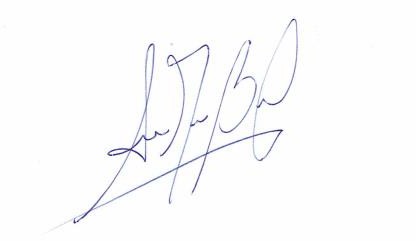 ANA MARIA BRAVO CASTRODiputada de la República Distrito 24, Región de Los Ríos